На основу члана 116. став 1.  Закона о јавним набавкама („Сл.гласник РС“ бр.124/2012, 14/2015 и 68/2015), Градска управа за инфраструктуру и развој  Града Ужица објављујеОБАВЕШТЕЊЕ О ЗАКЉУЧЕНОМ УГОВОРУ
Врста поступка: јавна набавка мале вредности  Врста предмета набавке: радовиОпис предмета набавке: Замена стакла на спортској дворани у КрчаговуВрста наручиоца: градска и општинска управаИнтернет страница наручиоца: www.uzice.rs Редни број јавне набавке у плану набавки: 1.3.88Природа, обим, основна обележја, место извођења радова: извођење радова на замени стакла на спортској дворани у Крчагову, који обухватају застакљивање постојећих алуминијумских прозора и врата, набавка, транспорт, израда и монтажа стакла за алуминијумске профиле, штеловање свих прозора; обим радова дефинисан је предмером радова; место извођења радова: МЗ Крчагово.Назив и ознака из општег речника набавке: уградња врата и прозора – 45421130.Процењена вредност јавне набавке: 1.000.000 динара без ПДВ-аУговорена вредност јавне набавке: 865.190 динара без ПДВ-а                                                             1.038.228 динара са ПДВ-омКритеријум за доделу уговора: најнижа понуђена ценаБрој примљених понуда: 2 (две) понудеНајвиша понуђена цена: 965.900 динара без ПДВ-аНајнижа понуђена цена: 865.190 динара без ПДВ-аНајвиша понуђена цена код прихватљивих понуда: 965.900 динара без ПДВ-аНајнижа понуђена цена код прихватљивих понуда: 865.190 динара без ПДВ-аДео или вредност уговора који ће се извршити преко подизвођача: не наступа са подизвођачемДатум доношења одлуке о додели уговора: 17.07.2020. годинеДатум закључења уговора:  04.08.2020. годинеОсновни подаци о добављачу:  МОСТ д.о.о Ужице, ул.Кнеза Лазара бр.2, ПИБ:101783519; МБ:07690568Период важења уговора: до испуњења уговорних обавезаОколности које представљају основ за измену уговора: дефинисане чланом 19. и чланом. 20 Уговора о извођењу радова на замени стакла на спортској дворани у Крчагову.Лица за контакт: Славиша Пројевић, slavisa.projevic@uzice.rs и Ивана Дрчелић, ivana.drcelic@uzice.rs  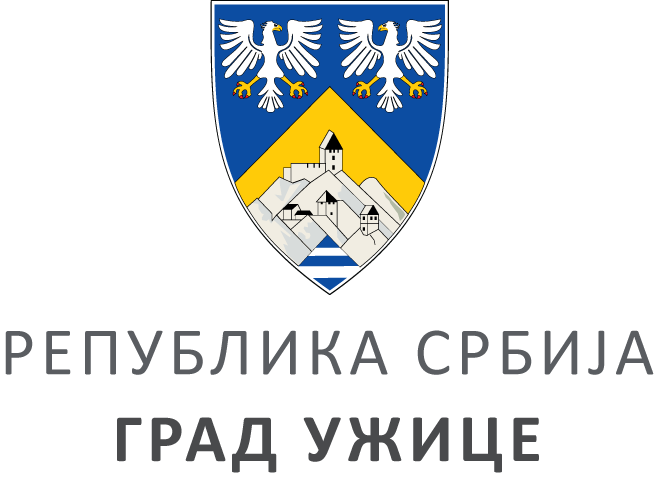 ГРАДСКА УПРАВА ЗА ИНФРАСТРУКТУРУ И РАЗВОЈГРАДСКА УПРАВА ЗА ИНФРАСТРУКТУРУ И РАЗВОЈГРАДСКА УПРАВА ЗА ИНФРАСТРУКТУРУ И РАЗВОЈГРАДСКА УПРАВА ЗА ИНФРАСТРУКТУРУ И РАЗВОЈVIII ББрој: 404-171/20ББрој: 404-171/20Датум:Датум:05.08.2020. године